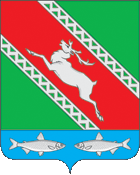 РОССИЙСКАЯ   ФЕДЕРАЦИЯ                        	ИРКУТСКАЯ ОБЛАСТЬ	Думамуниципального образования	«Катангский район»	Р Е Ш Е Н И Еот   28 марта 2024 года                         село Ербогачен                                                      № 2/8 О досрочном сложении полномочий депутата Думы
муниципального образования  «Катангский район»  Р.М. Фарковой
           Рассмотрев заявление депутата Думы муниципального образования  «Катангский район» Русланы Мухамеджановны Фарковой о досрочном прекращении полномочий, в соответствии со ст. 38 Устава муниципального образования «Катангский район» Дума муниципального образования «Катангский район» РЕШИЛА:        1. Прекратить с 28 марта 2024 года полномочия депутата Думы муниципального образования  «Катангский район» Русланы Мухамеджановны Фарковой в связи  с выездом из Катангского района на новое место жительства.        2. Опубликовать настоящее  решение в Муниципальном  вестнике   муниципального образования «Катангский район» и на  официальном сайте   муниципального образования «Катангский район».         3. Настоящее    Решение     вступает  в    силу    с   момента   его  принятия    Думой муниципального образования Катангский район».Председатель Думы муниципального образования «Катангский район»   	В.В. ПучковаИ.о. мэра муниципального образования «Катангский район»                                                                 Е.В. Васильева